Kære konfirmand Det er et helt igennem et urimeligt krav!
At elske dem man hader, dem som har moppet, hånet eller generet en i årevis. Den seje og smarte dreng eller pige i klassen, der aldrig glemmer at nedgøre dig. Hvorfor nu det?
Kristendommen går længere, stiller større krav til ens følelser, end man kan rumme og ens fornuft kan acceptere.

Herre, gør mig til redskab for din fred. Hjælp mig at sprede kærlighed, hvor hadet hersker, tro, hvor tvivlen råder, håb, hvor der er angst og nød. Hjælp mig at bringe forsoning, hvor der er begået uret, at skabe enighed, hvor der er strid, at sprede lys, hvor der er mørke, at bringe glæde, hvor sorgen tynger.

At elske er at kunne rumme den dreng der falder udenfor, det menneske der ikke giver plads - og bag hver eneste blik er der et lille jeg der søger dig. Din accept din kærlighed. Kærlig hilsen præsten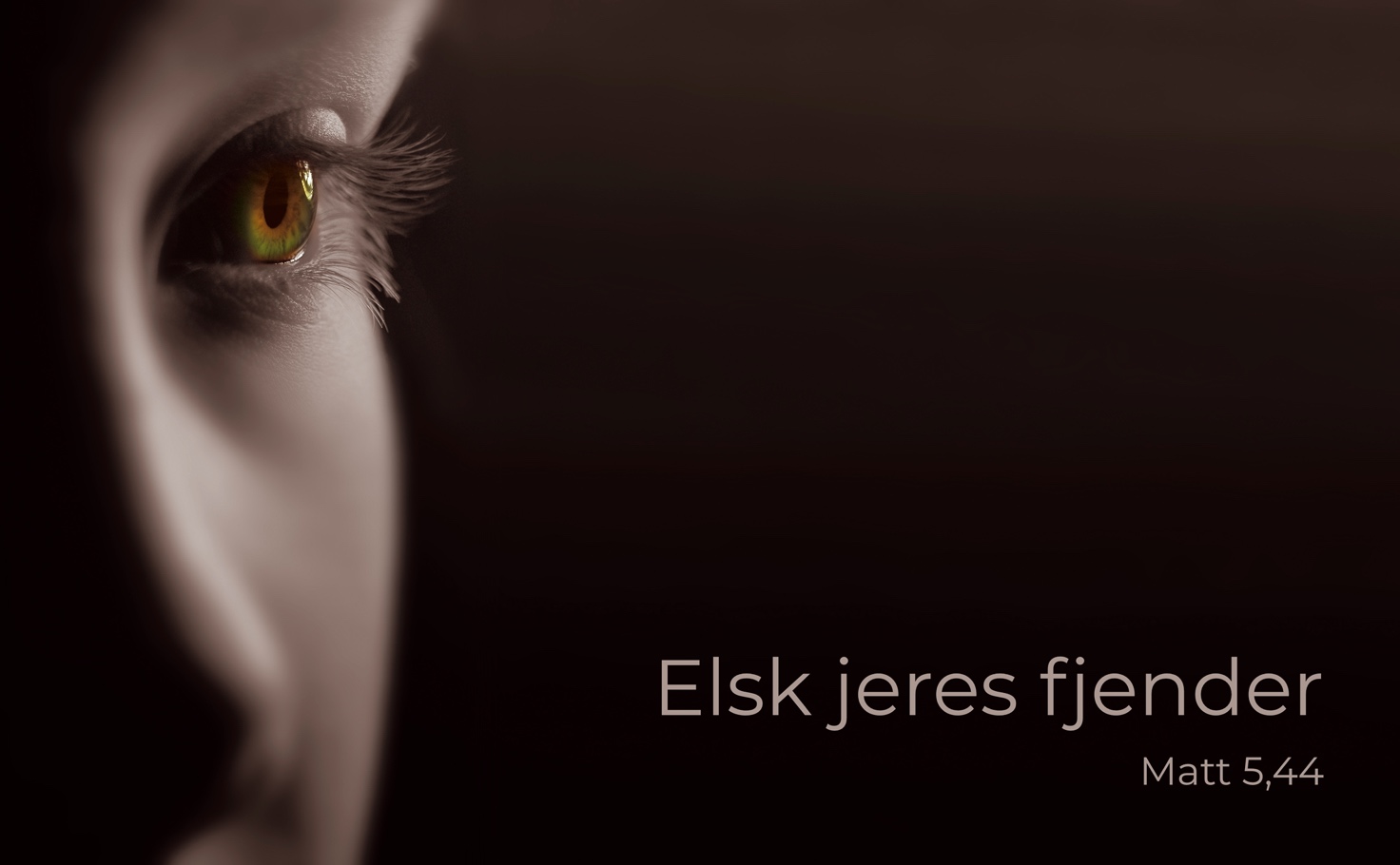 